Complete this form and upload it into the Plan of Study – Part I available in your Grad Rebel Gateway student portal. Once submitted, the form will route electronically for signatures. Upon approval by the Graduate College, a final copy of the form will be emailed to your Rebelmail account.Refer to the 2018-19 Graduate Catalog for degree requirements:https://catalog.unlv.edu/preview_program.php?catoid=25&poid=6546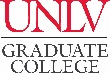 PLAN OF STUDY - Part IIMASTER OF PUBLIC ADMINISTRATIONPublic Administration Concentration2018-19CatalogCOURSE REQUIREMENTSRequired Courses - 15 CreditsRequired Courses - 15 CreditsRequired Courses - 15 CreditsRequired Courses - 15 CreditsRequired Courses - 15 CreditsRequired Courses - 15 CreditsRequired Courses - 15 CreditsRequired Courses - 15 CreditsCOURSE(Prefix & #)CREDITSGRADE (if completed)TERM(Taken/anticipated)SUBSTITUTION/TRANSFER (if applicable)SUBSTITUTION/TRANSFER (if applicable)SUBSTITUTION/TRANSFER (if applicable)SUBSTITUTION/TRANSFER (if applicable)COURSE(Prefix & #)CREDITSGRADE (if completed)TERM(Taken/anticipated)COURSECREDITSGRADEINSTITUTIONPUA 701PUA 703PUA 705PUA 707PUA 708Analytic Skills Courses - 3 CreditsAnalytic Skills Courses - 3 CreditsAnalytic Skills Courses - 3 CreditsAnalytic Skills Courses - 3 CreditsAnalytic Skills Courses - 3 CreditsAnalytic Skills Courses - 3 CreditsAnalytic Skills Courses - 3 CreditsAnalytic Skills Courses - 3 CreditsCOURSE(Prefix & #)CREDITSGRADE (if completed)TERM(Taken/anticipated)SUBSTITUTION/TRANSFER (if applicable)SUBSTITUTION/TRANSFER (if applicable)SUBSTITUTION/TRANSFER (if applicable)SUBSTITUTION/TRANSFER (if applicable)COURSE(Prefix & #)CREDITSGRADE (if completed)TERM(Taken/anticipated)COURSEPUA 723Elective Courses - 9 CreditsComplete nine credits of elective coursework from any graduate-level Public Administration (PUA) course or graduate-level social science, business, or other relevant course with the approval of the graduate coordinator or department chair.Elective Courses - 9 CreditsComplete nine credits of elective coursework from any graduate-level Public Administration (PUA) course or graduate-level social science, business, or other relevant course with the approval of the graduate coordinator or department chair.Elective Courses - 9 CreditsComplete nine credits of elective coursework from any graduate-level Public Administration (PUA) course or graduate-level social science, business, or other relevant course with the approval of the graduate coordinator or department chair.Elective Courses - 9 CreditsComplete nine credits of elective coursework from any graduate-level Public Administration (PUA) course or graduate-level social science, business, or other relevant course with the approval of the graduate coordinator or department chair.Elective Courses - 9 CreditsComplete nine credits of elective coursework from any graduate-level Public Administration (PUA) course or graduate-level social science, business, or other relevant course with the approval of the graduate coordinator or department chair.Elective Courses - 9 CreditsComplete nine credits of elective coursework from any graduate-level Public Administration (PUA) course or graduate-level social science, business, or other relevant course with the approval of the graduate coordinator or department chair.Elective Courses - 9 CreditsComplete nine credits of elective coursework from any graduate-level Public Administration (PUA) course or graduate-level social science, business, or other relevant course with the approval of the graduate coordinator or department chair.Elective Courses - 9 CreditsComplete nine credits of elective coursework from any graduate-level Public Administration (PUA) course or graduate-level social science, business, or other relevant course with the approval of the graduate coordinator or department chair.COURSE(Prefix & #)CREDITSGRADE (if completed)TERM(Taken/anticipated)SUBSTITUTION/TRANSFER (if applicable)SUBSTITUTION/TRANSFER (if applicable)SUBSTITUTION/TRANSFER (if applicable)SUBSTITUTION/TRANSFER (if applicable)COURSE(Prefix & #)CREDITSGRADE (if completed)TERM(Taken/anticipated)COURSEWriting Intensive Elective Courses - 3 CreditsComplete three credits of advisor-approved Public Administration (PUA) coursework. Writing Intensive Elective Courses - 3 CreditsComplete three credits of advisor-approved Public Administration (PUA) coursework. Writing Intensive Elective Courses - 3 CreditsComplete three credits of advisor-approved Public Administration (PUA) coursework. Writing Intensive Elective Courses - 3 CreditsComplete three credits of advisor-approved Public Administration (PUA) coursework. Writing Intensive Elective Courses - 3 CreditsComplete three credits of advisor-approved Public Administration (PUA) coursework. Writing Intensive Elective Courses - 3 CreditsComplete three credits of advisor-approved Public Administration (PUA) coursework. Writing Intensive Elective Courses - 3 CreditsComplete three credits of advisor-approved Public Administration (PUA) coursework. Writing Intensive Elective Courses - 3 CreditsComplete three credits of advisor-approved Public Administration (PUA) coursework. COURSE(Prefix & #)CREDITSGRADE (if completed)TERM(Taken/anticipated)SUBSTITUTION/TRANSFER (if applicable)SUBSTITUTION/TRANSFER (if applicable)SUBSTITUTION/TRANSFER (if applicable)SUBSTITUTION/TRANSFER (if applicable)COURSE(Prefix & #)CREDITSGRADE (if completed)TERM(Taken/anticipated)COURSECulminating Experience - 6 CreditsComplete the following courses in sequence:  PUA 725, PUA 729Culminating Experience - 6 CreditsComplete the following courses in sequence:  PUA 725, PUA 729Culminating Experience - 6 CreditsComplete the following courses in sequence:  PUA 725, PUA 729Culminating Experience - 6 CreditsComplete the following courses in sequence:  PUA 725, PUA 729Culminating Experience - 6 CreditsComplete the following courses in sequence:  PUA 725, PUA 729Culminating Experience - 6 CreditsComplete the following courses in sequence:  PUA 725, PUA 729Culminating Experience - 6 CreditsComplete the following courses in sequence:  PUA 725, PUA 729Culminating Experience - 6 CreditsComplete the following courses in sequence:  PUA 725, PUA 729COURSE(Prefix & #)CREDITSGRADE (if completed)TERM(Taken/anticipated)SUBSTITUTION/TRANSFER (if applicable)SUBSTITUTION/TRANSFER (if applicable)SUBSTITUTION/TRANSFER (if applicable)SUBSTITUTION/TRANSFER (if applicable)COURSE(Prefix & #)CREDITSGRADE (if completed)TERM(Taken/anticipated)COURSEPUA 725PUA 729TOTAL CREDITS* Minimum credits required for graduation = 36GRADUATION POLICIESA minimum of 50 percent of the degree program must be 700-level courses excluding thesis, dissertation, or professional/scholarly paper. Individual departments may require more than the Graduate College minimum.Courses used to fulfill requirements for one degree may not be used toward another degree. A candidate for an advanced degree or graduate certificate must have a minimum Graduate Program Grade Point Average of 3.00 to be eligible to graduate or receive the certificate.Refer to the Graduate Catalog for all Academic, Transfer Credit, and program-related policies and requirements.